Состав жюри:Антонова Наталья Петровна – начальник отдела дополнительного образования и воспитательной работы департамента образования Администрации Тазовского района, председатель жюри.Кувандыкова Карлугас Раилевна - победитель муниципального этапа конкурса педагогического мастерства в номинации «Педагог дополнительного образования - 2022», член жюри.Новоселова Анна Сергеевна – заместитель директора МБОУ ДО «Тазовский районный Дом творчества», член жюри.Ишмурзина Елена Тимирхановна – методист МБОУ ДО «Газ-Салинский ДЮЦ», член жюри.Бережнова Екатерина Николаевна – педагог дополнительного образования МБОУ ДО «Тазовский районный Дом творчества», член жюри.                Департамент образования Администрации Тазовского района                  Муниципальный этап конкурса              педагогического мастерства – 2023          Девиз конкурса                       «Во имя будущих времен сердца мы детям отдаем»          «Педагог дополнительного образования - 2023»            Очный этап           программа Период проведения: 28.02-04.03.2023 г.           Место проведения: МБДОУ детский  сад «Радуга»Тазовский28 февраля 2023 г.01 марта 2023 г.02 марта 2023 г.03 марта 2023 г.04 марта 2023 г.Закрытие конкурса, 16.00 - 17.00, Тазовская средняя школ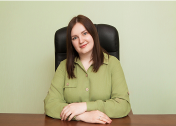 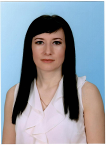 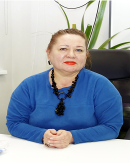 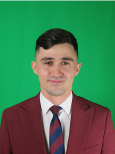 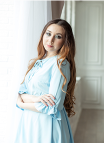 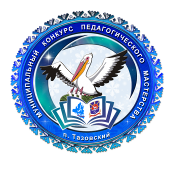 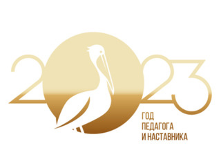 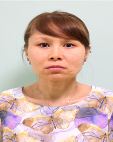 